Dodatek č.4 ke smlouvě č. 2011/B/01o sběru, přepravě a odstraňování odpadu dle 269 obchodního zákoníku a zákona č. 541/2020 Sb., o odpadechZhotovitel:MVE PLUS s.r.o. Hejdof 1666286 01 čáslavZastoupená: Ing. Jindřichem Bartoněm jednatelem společnosti IČO: 25102214DIČ: CZ 250122--4Bankovní spojení: Komerční banka, a. s. číslo účtu: 19-6320230267/0100Objednatel:Mateřské školy Kutná Hora Benešova 149284 01 Kutná HoraIČO: 71 OO 21 03 DIČ: CZ 71 OO 21 03 Zastoupená: Pavlou Berkovou - ředitelkou adresa pro vývoz:Trebišovská 611, Kutná HoraÚvodní ustanoveníZhotovitel je osoba oprávněná ve smyslu zák.č. 541/2020 Sb. k podnikání v oblasti nakládání s odpady a oprávněným provozovatelem zařízení k nakládání s odpady.Objednatel je ve smyslu S 4 písm. p) a S 17 odst. 6 zák.č. 541/2020 Sb. původcem odpadu, neboť přijeho podnikatelské činnosti vznikají odpady.Odpad podobný odpadu komunálnímu je odpad vznikající u právnických nebo fyzických osob oprávněných k podnikánĹ Jedná se o odpad, který zůstane po vytřídění využitelného odpadu, objemného odpadu, odpadu ze zeleně a nebezpečných složek odpadu.Separované složky odpadu jsou vytříděné složky odpadu vhodné k dalšímu využití (např. sklo, papír, plast).Svozové místo je místo dohodnuté smluvními stranami, kde bude připravena sběrná nádoba, určená ke svom.Sběrné nádoby jsou nádoby, do nichž původce shromažďuje odpad. Velikost a počet sběrných nádob, jejich umístění a četnost pravidelného svozu dohodnou smluvní strany v čl. smlouvy Specifikace místa svozu a ceny.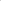 I 11.Předmět smlouvy1. Touto smlouvou se zhotovitel zavazuje po dobu trvání této smlouvy přebírat veškerý níže specifikovaný odpad objednatele, tento přijmout do svého vlastnictví a v souladu se zákonem o odpadech, zajistit jeho využití nebo odstranění. Objednatel se zavazuje sjednaným způsobem předávat po dobu trvání této smlouvy odpad zhotoviteli, převést vlastnické právo k odpadu na zhotovitele a zaplatit zhotoviteli za převzetí odpadu sjednanou úplatu (cenu). Specifikace odpadu: směsný komunální odpad.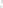 111.Způsob plnění1, Objednatel se zavazuje zajistit shromažďování komunálního odpadu v uzavíratelné nádobě o obsahu 240 litrů.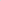 Zhotovitel se zavazuje obsah těchto nádob odvážet z níže uvedených svozových míst a v dohodnuté frekvenci svozů:1. Trebišovská 611, Kutná Hora — směsný komunální odpad — 2x 240 litrů — 1x7 dníCena plnění a platebnípodmínkyCena za poskytované služby dle této smlouvy je stanovena dohodou stran a její výše pro rok 2022:Komunální odpad —s 2x 240 litrů Ix 7 dní 4.876,- Kč/ ks Všechny ceny jsou bez DPH.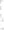 Služba bude vyúčtována jednorázově, daňový doklad bude vystaven do 30. 9. 2022 se splatností 15 dnů.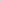 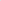 Pokud se objednatel dostane do prodlení s placením ceny za službu dle této smlouvy, zhotovitel má právo požadovat zaplacení úroku z prodlení ve výši 0,1% z dlužné částky za .každý den prodlení.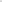 Povinnosti smluvních stranZhotovitel se zavazuje:zajistit svoz řádně a včas dle podmínek stanovených touto smlouvouzajistit náhradní svoz odpadu v případě havárie či poruchy na sběrném zařízení (vozidle) nejpozději následující den.Objednatel je povinen:zajistit volný přístup k odpadu v souladu se svozovým kalendářem;2 Zhotovitel je oprávněn odmítnout svoz odpadu v případě, že objednatel nesplnil touto smlouvou sjednané povinnosti.Doba trvání smlouvy ajejí zánik1, Dodatek se uzavírá na dobu určitou od 1. 9. 2022 do 31.12.2022. Dodatek nabývá platnosti dnem podpisu oběma smluvními stranami.Dodatek se automaticky prodlužuje o další rok v případě, že zhotovitel nebo objednatel smlouvu nevypoví do 30.září.2. Datum účinnosti smlouvy: 1.9.2022Ostatní ustanovení1. V případě změny nebo doplnění této smlouvy bude vyhotovena smlouva nová, která zcela nahradí tuto smlouvu. Smlouva se řídí ustanoveními z.č. 513/1991 Sb., obchodním zákoníkem. 2. Smlouva je vyhotovena v počtu dvou stejnopisů, přičemž každá ze smluvních stran obdrží po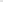 jednom z nich.V Čáslavi dneZhotovitel:Objednatel:3 